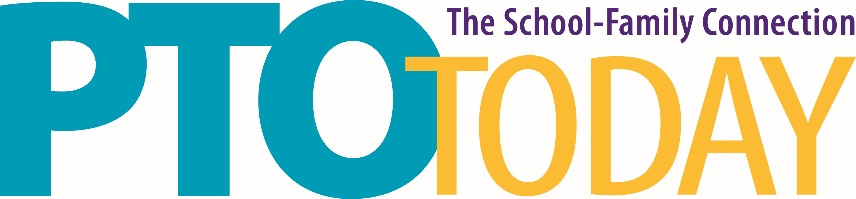 Oakbrook Terrace, IL			February 4, 2020Drury Lane Conference Center Exhibitor Kit and Electrical Order FormThank you for joining us at the PTO Today Live Expo in Oakbrook Terrace, IL.  If you are in need of any items or services beyond what is supplied in your booth, we’ve provided the link to the online Exhibitor Kit and Electrical Order form.  https://mcsexpo.boomerecommerce.com/Pages/Event/Shop.aspx?CategoryID=119Order before January 20, 2020 to receive Early Bird Discounts. Wifi is free and a password will be available on site. ** Please note:  You must create an account with your own username and password to get started.   If you have any questions, please contact MCS at info@mcsexpo.com or 630-351-3976